Как доехать до СК «Территория мяча»?Если вы пешком:Станция м. Дубровка, выход к ТК Дубровка (выход из метро один), идете вдоль ТК Дубровка (по левую сторону от вас) до первого светофора и поворачиваете налево, далее через парковку ТК Дубровка до шлагбаума, затем через ворота до упора прямо, там вход в СК «Территория мяча»Если вы на машине:- Если вы готовы платить за парковку (первые 3 часа по 100р, последующие по 50р), то 2-я ул. Машиностроения, 23 , через КПП направо до конца.- На территории ТК Дубровка бесплатная парковка до 20:00, дальше можно договориться с охранником парковки. Въезд на территорию парковки с ул. Шарикоподшипниковская, 13А. От парковки идете прямо до шлагбаума (ТК Дубровка слева от вас), далее через ворота и до упора.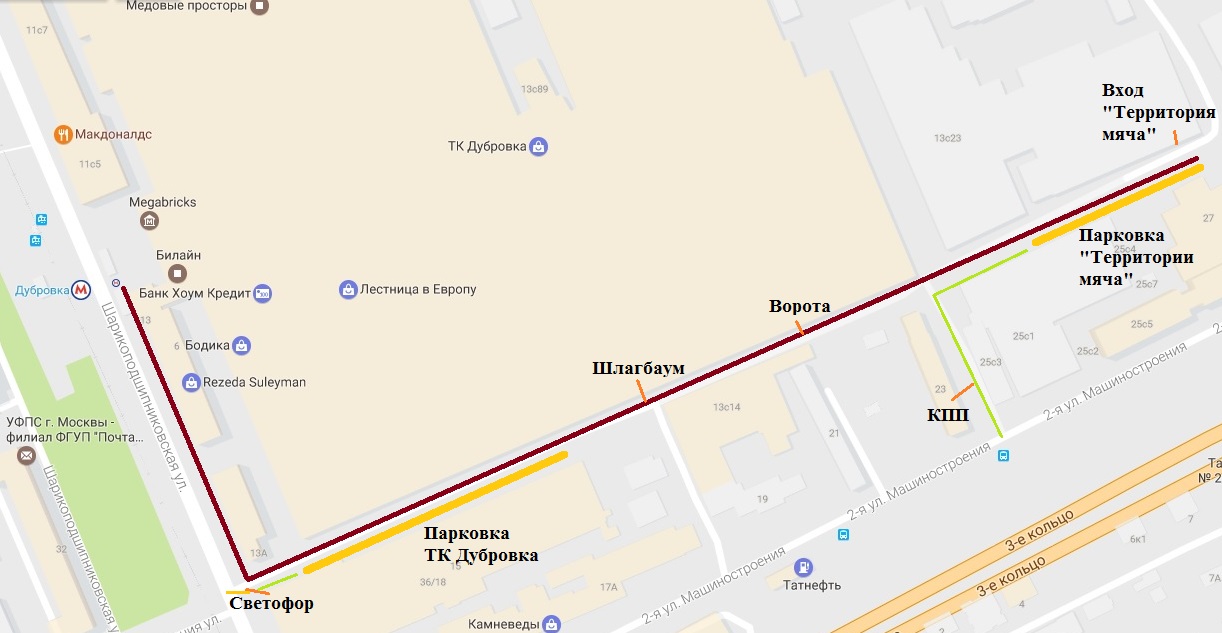 